神奇软件试用链接软件试用链接同时支持http和https两种协议，默认使用http，如果您想使用https，只需将http替换成https即可。需要软件使用说明者，请扫微信二微码，留言免费赠送。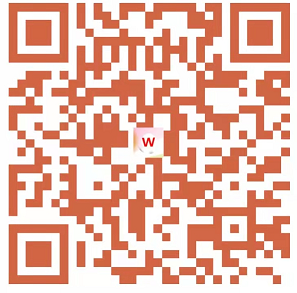 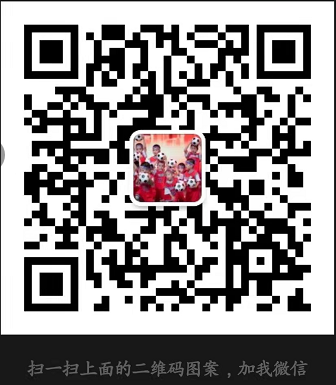 软件名称链接神奇条码标签打印系统http://www.shenqixiangsu.com/download/cn/LabelCardPrinterCN_6861008.exe神奇证件照片打印软件http://www.shenqixiangsu.com/download/cn/ProfilePhotoPrinterCN_6861008.exe神奇中小学智能分班软件http://www.shenqixiangsu.com/download/cn/ShenqiFenbanCN_6861008.exe神奇照片自动打印软件http://www.shenqixiangsu.com/download/cn/PhotoAutoPrinterCN_6861008.exe淘淘定时播音之星http://www.shenqixiangsu.com/download/cn/TTTimerPlayerCN_6861008.exe神奇全自动证件照软件http://www.shenqixiangsu.com/download/cn/IDPhotoStudioCN_6861008.exe神奇证卡证书打印软件http://www.shenqixiangsu.com/download/cn/IDCardPrinterCN_6861008.exe神奇网页图片下载软件http://www.shenqixiangsu.com/download/cn/PhotoDownloaderCN_6861008.exe神奇全自动抠图软件http://www.shenqixiangsu.com/download/cn/AIBgRemoverCN_6861008.exe神奇图片分割软件http://www.shenqixiangsu.com/download/cn/PhotoSplitterCN_6861008.exe神奇透明水印制作软件http://www.shenqixiangsu.com/download/cn/StampBuilderCN_6861008.exe淘淘音乐格式转换之星http://www.shenqixiangsu.com/download/cn/TTMusicConvCN_6861008.exe淘淘EXIF清除之星http://www.shenqixiangsu.com/download/cn/TTExifCleanerCN_6861008.exe淘淘图片转PDF之星http://www.shenqixiangsu.com/download/cn/TTPhotoPDFCN_6861008.exe淘淘文件时间修改之星http://www.shenqixiangsu.com/download/cn/TTPhotoDateCN_6861008.exe淘淘图片格式转换之星http://www.shenqixiangsu.com/download/cn/TTPhotoConvCN_6861008.exe淘淘照片瘦身之星http://www.shenqixiangsu.com/download/cn/TTPhotoShrinkCN_6861008.exe淘淘铃声剪切之星http://www.shenqixiangsu.com/download/cn/TTMusicCropCN_6861008.exe淘淘图片拼接之星http://www.shenqixiangsu.com/download/cn/TTPhotoSpliceCN_6861008.exe淘淘图片倒影之星http://www.shenqixiangsu.com/download/cn/TTPhotoReflectionCN_6861008.exe淘淘图片批处理之星http://www.shenqixiangsu.com/download/cn/TTPhotoBatchCN_6861008.exe淘淘切图之星http://www.shenqixiangsu.com/download/cn/TTPhotoCropCN_6861008.exe淘淘之星店铺小账本http://www.shenqixiangsu.com/download/cn/TTShopbookCN_6861008.exe神奇电商宝贝下载软件http://www.shenqixiangsu.com/download/cn/GoodsDownloaderCN_6861008.exe神奇智能证件照软件http://www.shenqixiangsu.com/download/cn/AIPhotoPrinterCN_6861008.exe神奇名片设计打印软件http://www.shenqixiangsu.com/download/cn/BusinessCardPrinterCN_6861008.exe神奇主图视频制作软件http://www.shenqixiangsu.com/download/cn/PhotoToVideoCN_6861008.exe神奇图像转换处理软件http://www.shenqixiangsu.com/download/cn/PhotoFactoryCN_6861008.exe神奇主图视频下载软件http://www.shenqixiangsu.com/download/cn/VideoDownloaderCN_6861008.exe神奇照片加水印软件http://www.shenqixiangsu.com/download/cn/PhotoMarkCN_6861008.exe神奇多页TIF转换软件http://www.shenqixiangsu.com/download/cn/ShenqiTIFCN_6861008.exe报考照片审核处理软件http://www.shenqixiangsu.com/download/cn/ExamPhotoMakerCN_6861008.exe神奇文件批量改名软件http://www.shenqixiangsu.com/download/cn/BatchRenameCN_6861008.exe神奇PPT批量处理软件http://www.shenqixiangsu.com/download/cn/BatchPPTCN_6861008.exe神奇OCR文字识别软件http://www.shenqixiangsu.com/download/cn/ShenqiOCRCN_6861008.exe神奇通用收据打印软件http://www.shenqixiangsu.com/download/cn/CommonReceiptPrinterCN_6861008.exe神奇销售小票打印软件http://www.shenqixiangsu.com/download/cn/SalesTicketPrinterCN_6861008.exe神奇简洁收据打印软件http://www.shenqixiangsu.com/download/cn/SimpleReceiptPrinterCN_6861008.exe神奇图片批处理软件http://www.shenqixiangsu.com/download/cn/PhotoBatchCN_6861008.exe神奇PPT转PDF软件http://www.shenqixiangsu.com/download/cn/PPTToPDFCN_6861008.exe神奇PPT转长图软件http://www.shenqixiangsu.com/download/cn/PPTToLongPhotoCN_6861008.exe神奇电影原声提取软件http://www.shenqixiangsu.com/download/cn/VideoToAudioCN_6861008.exe神奇文档转换处理软件http://www.shenqixiangsu.com/download/cn/DocumentFactoryCN_6861008.exe神奇视频剪切软件http://www.shenqixiangsu.com/download/cn/VideoCutterCN_6861008.exe神奇音频转换处理软件http://www.shenqixiangsu.com/download/cn/AudioFactoryCN_6861008.exe神奇MP3录音软件http://www.shenqixiangsu.com/download/cn/AudioRecorderCN_6861008.exe神奇视频转GIF软件http://www.shenqixiangsu.com/download/cn/VideoToGIFCN_6861008.exe神奇屏幕转GIF软件http://www.shenqixiangsu.com/download/cn/ScreenToGIFCN_6861008.exe神奇视频转换处理软件http://www.shenqixiangsu.com/download/cn/VideoFactoryCN_6861008.exe神奇大图打印软件http://www.shenqixiangsu.com/download/cn/WallPhotoPrinterCN_6861008.exe神奇网页图片热区软件http://www.shenqixiangsu.com/download/cn/MapAreaMakerCN_6861008.exe神奇看图软件http://www.shenqixiangsu.com/download/cn/PhotoSeeCN_6861008.exe